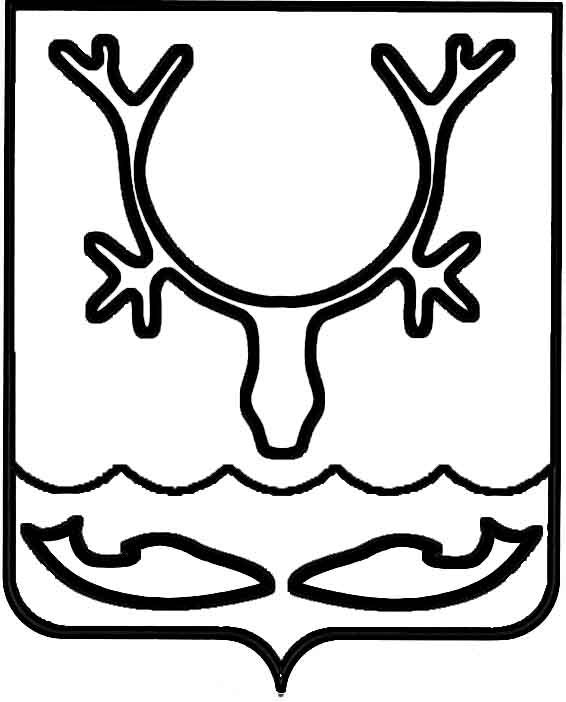 Администрация муниципального образования
"Городской округ "Город Нарьян-Мар"ПОСТАНОВЛЕНИЕО внесении изменений в постановление Администрации муниципального образования "Городской округ "Город Нарьян-Мар" 
от 11.03.2020 № 183 "Об утверждении Плана мероприятий по увеличению доходов в бюджет муниципального образования "Городской округ "Город Нарьян-Мар" на 2020 год и на плановый период 2021 и 2022 годов"На основании письма Межрайонной инспекции Федеральной налоговой службы № 4 по Архангельской области и Ненецкому автономному округу от 27.02.2020 № 2.5-22/01345 "О согласовании проекта постановления", решения Протокола № 2 заседания комиссии по доходам от 03.06.2020 года Администрация муниципального образования "Городской округ "Город Нарьян-Мар"П О С Т А Н О В Л Я Е Т:1.	Внести изменение в постановление Администрации муниципального образования "Городской округ "Город Нарьян-Мар" от 11.03.2020 № 183 
"Об утверждении Плана мероприятий по увеличению доходов в бюджет муниципального образования "Городской округ "Город Нарьян-Мар" на 2020 год и на плановый период 2021 и 2022 годов", изложив Приложение 1 в новой редакции согласно Приложению к настоящему постановлению.2.	Настоящее постановление вступает в силу со дня его подписания.
План мероприятийпо увеличению доходов в бюджет муниципального образования "Городской округ "Город Нарьян-Мар" на 2020 год и на плановый период 2021 и 2022 годов08.07.2020№487Глава города Нарьян-Мара О.О. БелакПриложениек постановлению Администрации муниципального образования  "Городской округ "Город Нарьян-Мар"от 08.07.2020 № 487"Приложение  1УТВЕРЖДЕН постановлением Администрации МО"Городской округ" Город Нарьян-Мар"от 11.03.2020 № 183№ п/пНаименование мероприятияПериод исполненияПоказатель результативностиИсполнитель12345 Общие мероприятия по увеличению доходов местного бюджета Общие мероприятия по увеличению доходов местного бюджета Общие мероприятия по увеличению доходов местного бюджета Общие мероприятия по увеличению доходов местного бюджета Общие мероприятия по увеличению доходов местного бюджета1.Проведение комиссий по доходам муниципального образования "Городской округ "Город Нарьян-Мар"ЕжеквартальноУвеличение поступлений налоговых и неналоговых доходов в городской бюджет Управление финансов2.Приглашение и заслушивание руководителей предприятий – должников на комиссию 
по доходам (сумма задолженности, причины образовавшейся задолженности, меры, принимаемые по погашению задолженности)По мере необходимостиУменьшение объема задолженности по налогамУправление финансов3.Проведение оценки эффективности налоговых льгот, установленных муниципальным образованиемДо 01.09.2020 Увеличение поступлений доходовУправление финансов4.Разработка проекта плана                    по устранению неэффективных налоговых льгот (пониженных ставок) по местным налогам, установленных нормативными актами муниципального образования "Городской округ "Город Нарьян-Мар", выявленных в результате проведения оценки эффективности предоставляемых налоговых льгот, установленных муниципальным образованиемДо 01.10.2020Увеличение поступлений доходовУправление финансов5.Рассмотрение проекта плана по устранению неэффективных налоговых льгот (пониженных ставок) по местным налогам на заседании рабочей группы по проведению оценки эффективности предоставляемых налоговых льгот по местным налогам муниципального образования "Городской округ "Город Нарьян-Мар"До 15.10.2020Увеличение поступлений доходовУправление финансов6.Представление в МО "Городской округ "Город Нарьян-Мар" информации по недоимке по налогам в разрезе налогоплательщиковЕжеквартальноУменьшение объема задолженности по налогамМИФНС России 
№ 4 по Архангельской области и Ненецкому автономному округу7.Размещение в средствах массовой информации и на сайте администрации города информации о: - сроках уплаты имущественных налогов с физических лиц,- о необходимости оплаты арендной платы за земельные участки, расположенные на территории города Нарьян-Мара,- разъяснительной информации для граждан о необходимости заключения договора аренды при сдаче жилья и уплаты налога на доходы физических лицПо мере необходимостиОктябрь-ноябрьЯнварь, апрель, июль, октябрьЯнварь, апрель, июль, октябрьУвеличение поступления налоговых и неналоговых доходов за счет повышения правосознания граждан; повышение налоговой грамотности населенияУправление финансов, управление организационно-информационного обеспечения совместно с МИФНС России 
№ 4 по Архангельской области и Ненецкому автономному округу (подп. 1,3),Управлением имущественных и земельных отношений Ненецкого автономного округа (подп. 2)8.Реализация мероприятий по финансовому оздоровлению убыточных муниципальных предприятийЕжеквартальноПовышение финансовой устойчивости муниципальных предприятийУправление экономического и инвестиционного развитияII. Мероприятия, направленные на повышение уровня собираемости налога на доходы физических лицII. Мероприятия, направленные на повышение уровня собираемости налога на доходы физических лицII. Мероприятия, направленные на повышение уровня собираемости налога на доходы физических лицII. Мероприятия, направленные на повышение уровня собираемости налога на доходы физических лицII. Мероприятия, направленные на повышение уровня собираемости налога на доходы физических лиц1.Анализ поступлений по налогу 
на доходы физических лиц 
(далее – НДФЛ)ЕжеквартальноУвеличение поступлений НДФЛУправление финансов2.Представление в муниципальное образование "Городской округ "Город Нарьян-Мар" информации:- сумма существующей задолженности по налогу;- список юридических лиц, индивидуальных  предпринимателей, имеющих налоговую задолженность в городской бюджетЕжеквартальноУменьшение объема задолженности по НДФЛМИФНС России 
№ 4 по Архангельской области и Ненецкому автономному округу3.Мониторинг задолженности налогоплательщиков НДФЛ по данным МИФНС России № 4 по Архангельской области и Ненецкому автономному округуРассмотрение информации на заседаниях комиссии по доходамЕжеквартальноУменьшение объема задолженности по НДФЛУправление финансовIII. Мероприятия, направленные на повышение собираемости налогов на совокупный доходIII. Мероприятия, направленные на повышение собираемости налогов на совокупный доходIII. Мероприятия, направленные на повышение собираемости налогов на совокупный доходIII. Мероприятия, направленные на повышение собираемости налогов на совокупный доходIII. Мероприятия, направленные на повышение собираемости налогов на совокупный доход1.Анализ поступлений по налогу, взимаемому в связи с применением упрощенной системы налогообложения 
(далее – УСН)ЕжеквартальноУвеличение поступлений по УСНУправление финансов2.Анализ поступлений по единому налогу на вмененный доход 
(далее – ЕНВД)ЕжеквартальноУвеличение поступлений по ЕНВДУправление финансов3.Анализ поступлений по налогу, взимаемому в связи с применением патентной системы налогообложения
(далее – ПСН)ЕжеквартальноУвеличение поступлений по ПСНУправление финансов4.Представление в муниципальное образование "Городской округ "Город Нарьян-Мар" информации:- сумма существующей задолженности в разрезе налогов;- список юридических лиц, индивидуальных  предпринимателей, имеющих налоговую задолженность в городской бюджет в разрезе налоговЕжеквартальноУвеличение поступлений по совокупным налогам (УСН, ЕНВД, ПСН)МИФНС России 
№ 4 по Архангельской области и Ненецкому автономному округу5.Мониторинг недоимки по совокупным налогам по данным МИФНС России № 4 по Архангельской области и Ненецкому автономному округуРассмотрение информации на заседаниях комиссии по доходамЕжеквартальноУвеличение поступлений по совокупным налогам (УСН, ЕНВД, ПСН)Управление финансовIV. Мероприятия, направленные на увеличение налоговой базы и повышение собираемости по налогам на имуществоIV. Мероприятия, направленные на увеличение налоговой базы и повышение собираемости по налогам на имуществоIV. Мероприятия, направленные на увеличение налоговой базы и повышение собираемости по налогам на имуществоIV. Мероприятия, направленные на увеличение налоговой базы и повышение собираемости по налогам на имуществоIV. Мероприятия, направленные на увеличение налоговой базы и повышение собираемости по налогам на имущество1.Анализ поступлений по налогам на имущество, выявление причин снижения поступлений налогаежеквартальноУвеличение поступлений по налогу на имущество физических лиц, земельному налогу Управление финансов,Управление муниципального имущества и земельных отношений1.1Подключение специалистов структурных подразделений к интерактивному сервису "Анализ данных об объектах недвижимости для муниципальных органов"ежеквартально, по мере необходимостиУвеличение поступлений по налогу на имущество физических лиц, земельному налогуУправление муниципального имущества и земельных отношений1.2Проведение мероприятий по определению (уточнению) характеристик объектов недвижимости, относящихся к полномочиям органов местного самоуправления, для обеспечения актуализации соответствующих государственных информационных систем и администрирования налогообложения недвижимостиЕжеквартально, по мере необходимостиУвеличение поступлений по налогу на имущество физических лиц, земельному налогуУправление муниципального имущества и земельных отношений,Управление жилищно-коммунального хозяйства2.Представление в муниципальное образование "Городской округ "Город Нарьян-Мар" информации:- сумма существующей задолженности в разрезе налогов;- список юридических лиц, индивидуальных  предпринимателей, физических лиц имеющих налоговую задолженность в городской бюджет в разрезе налоговежеквартальноУвеличение поступлений по налогу на имущество физических лиц, земельному налогуМИФНС России 
№ 4 по Архангельской области и Ненецкому автономному округу3.Мониторинг недоимки по налогам на имущество по данным МИФНС России № 4 по Архангельской области и Ненецкому автономному округу.Рассмотрение информации на заседаниях комиссии по доходамежеквартальноУвеличение поступлений по налогу на имущество физических лиц, земельному налогуУправление финансов4.Проведение работ по заполнению данных, проверке достоверности, полноты и актуальности сведений, содержащихся в Федеральной информационной адресной системе (далее – ФИАС). Проведение работ по редактированию адресных элементов ФИАС.Мероприятия по устранению проблемных вопросов, возникающих на этапе внесения и проверки сведений.Информация о проделанной работе и ее результатах. Рассмотрение информации на заседаниях комиссии по доходамВ течение года постоянноежеквартальноежеквартальноКорректировка налоговой базы по налогу на имущество физических лиц, земельному налогуУправление жилищно-коммунального хозяйства5.Взаимодействие по изменениям в ФИАС и ее эксплуатации.Информация о проделанной работе и ее результатахРассмотрение информации на заседаниях комиссии по доходамПостоянноежеквартальноКорректировка налоговой базы по налогу на имущество физических лиц,земельному налогуУправление жилищно-коммунального хозяйства,МИФНС России 
№ 4 по Архангельской области и Ненецкому автономному округу6.Межведомственное взаимодействие с Управлением Росреестра по Архангельской области и НАО, УИ и ЗО НАО, МИФНС России № 4 по Архангельской области и Ненецкому автономному округу по вовлечению в налоговый оборот объектов недвижимости, земельных участков, выявлению собственников для привлечения их к налогообложению.(в том числе указывается информация за отчетный период о количестве объектов:- выявленных неучтенных объектов недвижимости (из них учтены/не учтены в ЕГРН);- вовлеченных в налоговый оборот)Информация о проделанной работе и ее результатах ПостоянноЕжеквартально Расширение налоговой базы по налогу на имущество физических лиц,земельному налогу путем максимального вовлечения объектов недвижимого имущества в налоговый оборотУправление муниципального имущества и земельных отношений7.Анализ результатов проведения инвентаризации казны муниципального образования "Городской округ "Город Нарьян-Мар", подготовка предложений по использованию имуществаДо 01.05.2020Расширение налоговой базы по налогам на имуществоУправление муниципального имущества и земельных отношений,отдел бухгалтерского учета и отчетности Администрации8.Анализ результатов проведения инвентаризации имущества муниципального образования "Городской округ "Город Нарьян-Мар", переданного в оперативное управление муниципальным учреждениям, подготовка предложений по использованию имуществаДо 01.05.2020Расширение налоговой базы по налогам на имуществоУправление муниципального имущества и земельных отношенийV. Мероприятия, направленные на повышение собираемости доходов по арендной плате за земельные участки и аренде имуществаV. Мероприятия, направленные на повышение собираемости доходов по арендной плате за земельные участки и аренде имуществаV. Мероприятия, направленные на повышение собираемости доходов по арендной плате за земельные участки и аренде имуществаV. Мероприятия, направленные на повышение собираемости доходов по арендной плате за земельные участки и аренде имуществаV. Мероприятия, направленные на повышение собираемости доходов по арендной плате за земельные участки и аренде имущества1.Участие в рабочей группе по вопросам администрирования доходов за использование земельных участков, государственная собственность на которые не разграничена, расположенных в границах МО "Городской округ "Город Нарьян-Мар"Предоставление Протокола заседания рабочей группы.По установленным датамЕжеквартальноПовышение собираемости доходов по арендной плате за земельные участкиУправление финансов,правовое управление,управление муниципального имущества и земельных отношений2.Проведение работ по заполнению данных, проверке достоверности, полноты и актуальности сведений по итогам внедрения программного продукта  1С - Пифагор: Управление арендой земельных участков в МО "Городской округ "Город Нарьян-Мар".Рассмотрение информации на заседаниях комиссии по доходамЕжеквартальноПовышение собираемости доходов по арендной плате за земельные участкиУправление имущественных и земельных отношений Ненецкого автономного округа3.Представление в муниципальное образование "Городской округ "Город Нарьян-Мар" информации:- сумма существующей задолженности по доходам, получаемым в виде арендной платы за земельные участки, государственная собственность на которые не разграничена и которые расположены в границах городских округов, а также средства от продажи права на заключение договоров аренды указанных земельных участков;- список юридических лиц, индивидуальных  предпринимателей, физических лиц имеющих задолженность в городской бюджет ЕжеквартальноПовышение собираемости доходов по арендной плате за земельные участкиУправление имущественных и земельных отношений Ненецкого автономного округа4.Мониторинг недоимки по доходам, получаемым в виде арендной платы за земельные участки по данным УИ и ЗО НАО.Рассмотрение информации на заседаниях комиссии по доходамЕжеквартальноПовышение собираемости доходов по арендной плате за земельные участкиУправление финансов5.Контроль за своевременным и полным перечислением в городской бюджет доходов от использования имущества, находящегося в муниципальной собственности. Составление актов сверок, выставление претензий должникам. Контроль за целевым использованием арендаторами муниципального нежилого фонда, согласно условиям заключенных договоровИнформация о проделанной работе и ее результатах.Постоянно1 раз в полгодаУвеличение поступлений неналоговых доходовУправление муниципального имущества и земельных отношений6.Организация работы по выявлению неиспользуемых земельных участков.Информация о проделанной работе и ее результатах.Постоянно1 раз в полгодаУвеличение поступлений неналоговых доходовУправление муниципального имущества и земельных отношений7.Проведение оценки эффективности использования и управления муниципальным имуществом, принадлежащим на праве собственности муниципального образования "Городской округ "Город Нарьян-Мар". Формирование сводного отчета с заключением об эффективном (неэффективном) использовании и управлении муниципальным имуществомРассмотрение информации на заседаниях комиссии по доходамПо итогам полугодия - не позднее 20 рабочих дней второго месяца, следующего за отчетным периодом;по итогам года - не позднее 
1 июня года, следующего за отчетным  годом.Увеличение поступлений неналоговых доходовУправление муниципального имущества и земельных отношений8.Организация деятельности по выявлению, постановке на учет и принятию в муниципальную собственность бесхозяйного недвижимого, движимого имущества и установление направления дальнейшего использованияИнформация о проделанной работе и ее результатах.Постоянно1 раз в полгодаУвеличение поступлений неналоговых доходовУправление муниципального имущества и земельных отношений9.Проведение работы по сокращению количества неиспользованного недвижимого и движимого имущества, находящегося в муниципальной собственности, 
с учетом определения возможности и экономической целесообразности его восстановления, сдачи в аренду. Размещение на официальном сайте Администрации муниципального образования "Городской округ "Город Нарьян-Мар" информации 
об объектах муниципальной собственности, временно не используемых (предназначенных для сдачи в аренду).Информация о проделанной работе и ее результатах.Постоянно1 раз в полгодаУвеличение поступлений неналоговых доходовУправление муниципального имущества и земельных отношений, управление жилищно-коммунального хозяйстваVI. Мероприятия, направленные на повышение собираемости по прочим налоговым 
и неналоговым платежамVI. Мероприятия, направленные на повышение собираемости по прочим налоговым 
и неналоговым платежамVI. Мероприятия, направленные на повышение собираемости по прочим налоговым 
и неналоговым платежамVI. Мероприятия, направленные на повышение собираемости по прочим налоговым 
и неналоговым платежамVI. Мероприятия, направленные на повышение собираемости по прочим налоговым 
и неналоговым платежам1.Анализ поступлений доходов в городской бюджет и осуществление мониторинга недоимки в городской бюджет по налоговым и неналоговым доходам главными администраторами доходов.Информация о проделанной работе и ее результатах.ЕжемесячноЕжеквартальноУвеличение поступлений платежейОтдел бухгалтерского учета и отчетности Администрации, Управление финансов 2.Проведение сверок начисленных и поступивших платежей в городской бюджет неналоговых доходов - платы за наём жилья. Выставление претензий квартиросъемщикамЕжеквартальноУвеличение поступлений неналоговых доходовОтдел бухгалтерского учета и отчетности Администрации, МКУ "УГХ 
г. Нарьян-Мара"3.Проведение работы с задолженностью по плате за наем жилья в соответствии с планом мероприятий, утвержденным на рабочих совещаниях.Информация о проделанной работе и ее результатах.Рассмотрение информации на заседаниях комиссии по доходам.В течение года постоянноЕжеквартальноЕжеквартальноУвеличение поступлений платежейОтдел бухгалтерского учета и отчетности Администрации совместно с  МКУ "УГХ 
г. Нарьян-Мара"4.Представление в муниципальное образование "Городской округ "Город Нарьян-Мар" информации:- о работе по взыскания задолженности за наем жилых помещений через кредитные учреждения (банк); - о работе по взысканию задолженности по служебному найму жилых помещений работниками  образовательных учреждений;- о работе по сокращению недоимки за наем жильяЕжеквартальноУвеличение поступлений неналоговых доходовОтдел бухгалтерского учета и отчетности Администрации, МКУ "УГХ 
г. Нарьян-Мара"5.Мониторинг недоимки по поступлениям от использования имущества за наем жилья.Рассмотрение информации на заседаниях комиссии по доходамЕжеквартальноУвеличение поступлений неналоговых доходовУправление финансов6.Взыскание неустойки (пени, штрафов) и расторжение договоров (муниципальных контрактов) в связи с неисполнением или ненадлежащим исполнением контрагентами своих обязательств по договорам (муниципальным контрактам).Информация о проделанной работе и ее результатах.Рассмотрение информации на заседаниях комиссии по доходамВ течение года постоянноЕжеквартальноУвеличение поступлений платежейМКУ "УГХ
г. Нарьян-Мара" совместно с Отделом бухгалтерского учета и отчетности Администрации,Управление жилищно-коммунального хозяйства 7.Подготовить предложения по приватизации муниципального имущества на 2019 годДо 01.05.2020Увеличение поступлений платежей в городской бюджетУправление муниципального имущества и земельных отношений